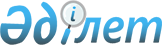 Қазақстан Республикасының Жоғары Сот Кеңесі туралы
					
			Күшін жойған
			
			
		
					Қазақстан Республикасы Президентінің Жарлығы 2001 жылғы 15 қазан N 702. Күші жойылды - ҚР Президентінің 2008 жылғы 21 қарашадағы N 696 Жарлығымен.

       Ескерту. Жарлықтың күші жойылды - ҚР Президентінің 2008 жылғы 21 қарашадағы N 696 Жарлығымен.                                         Республикалық баспасөзде 

                                       мазмұны жариялануға тиіс 

      Қазақстан Республикасы Конституциясының 44-бабының 20) тармақшасына, "Қазақстан Республикасының сот жүйесі мен судьяларының мәртебесі туралы" 2000 жылғы 25 желтоқсандағы Қазақстан Республикасы конституциялық заңының 36-бабының 1-тармағына, "Қазақстан Республикасының Жоғары Сот Кеңесі туралы" 2001 жылғы 28 мамырдағы Қазақстан Республикасы заңының 3-бабына сәйкес қаулы етемін: 

     1. Қазақстан Республикасының Жоғары Сот Кеңесі мына құрамда құрылсын:     Рогов Игорь                 - Қазақстан Республикасы 

    Иванович                      Конституциялық Кеңесінің 

                                  Төрағасы - төраға     Омаров Алтай                - Қазақстан Республикасы Президенті 

    Сәттібайұлы                   Әкімшілігінің Құқық қорғау және 

                                  сот жүйелері мәселелері бөлімінің 

                                  сектор меңгерушісі - Қазақстан 

                                  Республикасы Жоғары Сот Кеңесінің 

                                  хатшысы                       Мүшелері: 

  

     Рогов Игорь Иванович        - Қазақстан Республикасы 

                                  Конституциялық Кеңесінің төрағасы     Мәми Қайрат                 - Қазақстан Республикасы 

    Әбдіразақұлы                  Жоғарғы Сотының Төрағасы     Түсіпбеков Рашид            - Қазақстан Республикасының Бас 

    Төлеутайұлы                   прокуроры     Тоқболатов Ибраһим          - Қазақстан Республикасы Жоғарғы 

    Тілеуұлы                      Сотының судьясы     Арқарова Жаңылсын           - Батыс Қазақстан облысы Бөрлі 

    Баянқызы                      аудандық сотының төрайымы     Әміров Иран                 - Қазақстан Республикасы Парламенті 

    Әмірұлы                       Сенатының депутаты     Балиева Зағипа              - Қазақстан Республикасы Әділет 

    Яхияқызы                      министрі     Бәйішев Жолымбет            - Қазақстан Республикасы Жоғарғы 

    Нұрахметұлы                   Сотының судьясы     Имашев Берік                - Қазақстан Республикасы Президенті 

    Мәжитұлы                      Әкімшілігі Басшысының орынбасары     Көбеев Еркін                - Қарағанды мемлекеттік 

    Қинаятұлы                     университетінің ректоры     Нәрікбаев Мақсұт            - Қазақ гуманитарлық-заң 

    Сұлтанұлы                     университетінің ректоры     Асқаров                     - Астана қалалық сотының азаматтық 

    Бақытжан Бекзатханұлы         істер жөніндегі алқасының 

                                  төрағасы     Байқадамов                  - Қазақстан Республикасындағы Адам 

    Болат Кенжекешұлы             құқықтары жөніндегі уәкіл     Меркель                     - Қазақстан Республикасы Парламенті 

    Иоган Давидович               Сенатының депутаты     Момбеков                    - Алматы қалалық сотының төрағасы, 

    Нұрлан Нұрғалиұлы             Қазақстан Республикасы Судьялар 

                                  одағының төрағасы     Нұрбеков                    - Алматы қалалық сотының азаматтық 

    Марат                         істер жөніндегі алқасының 

                                  төрағасы     Ордабаев                    - Қостанай облысы Қостанай қалалық 

    Бақытқазы Смағұлұлы           сотының төрағасы     Түгел                       - Қазақстан Республикасы Адвокаттар 

    Әнуар Құрманбайұлы            одағының президенті     Тоқболатов                  - Қазақстан Республикасы Жоғарғы 

    Ибраһим Тілеуұлы              Сотының судьясы     Халықов                     - Әл-Фараби атындағы Қазақ ұлттық 

    Қалимолла Халықұлы            университеті сот билігі және 

                                  қылмыстық іс жүргізу кафедрасының 

                                  меңгерушісі 

    Ескерту. Құрамға өзгертулер енгізілді - Қазақстан Республикасы 

Президентінің 2002.03.21. N 826 , 2002.12.29. N 1010 , 2003.04.12. N 1069 , 2004.03.10. N 1302 , 2005.11.30. N 1679 , 2006.04.12. N 88 , 2006.05.06. N 113 жарлықтарымен. 

     2. Мыналардың күші жойылды деп танылсын: 

     1) "Қазақстан Республикасының Жоғары Сот Кеңесін құру туралы" Қазақстан Республикасы Президентінің 1996 жылғы 11 наурыздағы N 2894 Жарлығы (Қазақстан Республикасы ПҮАЖ-ы, 1996 ж., N 12, 85-құжат; N 48, 463-құжат); 

      2) "Қазақстан Республикасы Президентінің "Қазақстан Республикасы Жоғары Сот Кеңесін құру туралы" 1996 жылғы 11 наурыздағы N 2894 Жарлығына өзгерістер мен толықтырулар енгізу туралы" Қазақстан Республикасы Президентінің 1998 жылғы 26 наурыздағы N 3891 Жарлығы ; 

      3) "Қазақстан Республикасы Президентінің 1996 жылғы 11 наурыздағы N 2894 Жарлығына толықтыру енгізу туралы" Қазақстан Республикасы Президентінің 1999 жылғы 24 қыркүйектегі N 216 Жарлығы.       3. Осы Жарлық қол қойылған күнінен бастап күшіне енеді.      Қазақстан Республикасының 

     Президенті 
					© 2012. Қазақстан Республикасы Әділет министрлігінің «Қазақстан Республикасының Заңнама және құқықтық ақпарат институты» ШЖҚ РМК
				